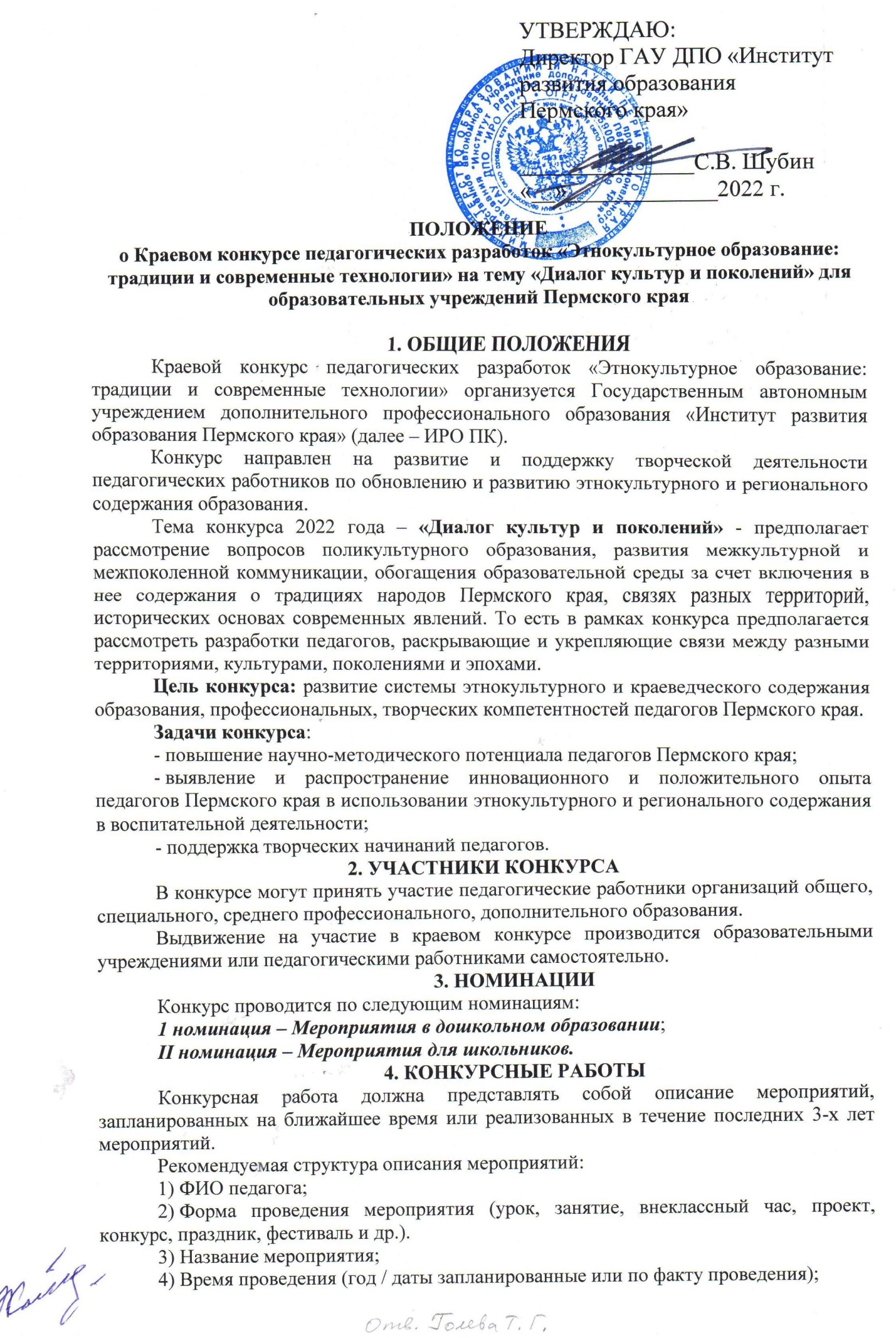 5) Участники мероприятии;6) Цели и задачи мероприятия;7) Планируемые результаты;8) Новизна (что для образовательной среды образовательной организации в рамках мероприятия является существенно новым: образовательные технологии, содержание, методы работы и др.);9) Основное содержание мероприятия.используемые технологии, методы, приемы,используемые языковые, этнокультурные или краеведческие материалы,план проведения / конспект / краткое содержание;10) Аналитико-рефлексивный блок (запланированные способы рефлексии / воспитательный или образовательный эффект по наблюдениям педагога или по проведенной рефлексии);11) Использованные при разработке мероприятия источники и литература.5. ТРЕБОВАНИЯ К МАТЕРИАЛАМОт каждого участника на конкурс принимается только одну конкурсную работу.Участники должны прислать:1) Отсканированную заявку с подписью (см. Приложение):2) Описание образовательной практики в формате word.Принимаются только авторские разработки, материалы будут проверяться в программе антиплагиат.Материалы, не соответствующие требованиям, не рассматриваются.6. КРИТЕРИИ ОЦЕНКИ- новизна разработки, оригинальность и креативность автора,- использование научно обоснованного регионального и этнокультурного материала,- логичность, последовательность описания,- образовательный / воспитательный потенциал разработки- обоснованное описание системы рефлексии / обоснованный анализ результативности мероприятия;- раскрытие значимости межкультурного, межпоколенного диалога;- эстетичность оформления.7. ОРГАНИЗАЦИЯ КОНКУРСА. ПОРЯДОК ПРОВЕДЕНИЯ И ПРЕДОСТАВЛЕНИЯ МАТЕРИАЛОВ.Руководство Конкурсом осуществляет ИРО ПК.Состав членов жюри утверждается по приказу ИРО ПК.Этапы проведения конкурса:I. Сбор заявок и конкурсных материалов с 17 октября по 24 ноября 2022 года. Форма заявки – см. Приложение.II. Работа жюри 25 ноября – 10 декабря 2022 года.III. Итоги конкурса появятся на сайте ИРО ПК (http://iro.perm.ru/) после 10 декабря 2022 года.Прием конкурсных материалов. Заявки и конкурсные материалы принимаются в электронном виде на e-mail: etno-iropk@yandex.ru 7. НАГРАЖДЕНИЕ УЧАСТНИКОВ КОНКУРСА.Победители и призеры конкурса получат дипломы I, II, III степеней.Остальным участникам Конкурса, представившим достойные работы, будут вручены сертификаты.Лучшие работы конкурса планируется включить в электронный сборник и разместить на сайте ИРО ПК. По организационным вопросам обращаться к Голевой Татьяне Геннадьевне (тел. 89028031986, e-mail: golevat@yandex.ru).ПриложениеФОРМА ЗАЯВКИна участие в конкурсе педагогических разработок «Этнокультурное образование: традиции и современные технологии» на тему «Диалог культур и поколений» для образовательных учреждений Пермского краяДаем согласие на обработку персональных данных (ФИО, дата рождения, место работы, должность, контактная информация) и на размещение материалов на сайте Института развития образования Пермского края с сохранением авторских прав.Дата														Подпись/расшифровкаНоминацияАвтор(ы) разработки (ФИО - полностью)Место работыДолжностьВид и название разработкиКонтактыКонтактыРабочий адресРабочий телефонМобильный или домашний телефонЭлектронная почта